FOLHA 01PETIÇÃO:1 - IDENTIFICAÇÃO2 - IDENTIFICAÇÃO DO ESTABELECIMENTO3 - NATUREZA DA SOLICITAÇÃO4 - IDENTIFICAÇÃO DO PRODUTO5 - CARACTERÍSTICAS DO RÓTULO E DA EMBALAGEM6 - QUANTIDADE / FORMA DE INDICAÇÃO7 - AUTENTICAÇÃO FOLHA 028 - IDENTIFICAÇÃO9 - COMPOSIÇÃO DO PRODUTO10 - AUTENTICAÇÃOFOLHA 0311 - IDENTIFICAÇÃO12 - PROCESSO DE FABRICAÇÃO 13 – PRAZO DE VALIDADE14 - AUTENTICAÇÃOFOLHA 0415 - IDENTIFICAÇÃO16 - SISTEMA DE EMBALAGEM17 - ARMAZENAMENTO18 - MÉTODO DE CONTROLE DE QUALIDADE E CONSERVAÇÃO REALIZADA PELO ESTABELECIMENTO19 - TRANSPORTE DO PRODUTO PARA O MERCADO CONSUMIDOR20 - DOCUMENTOS ACOMPANHANTES AO FORMULÁRIO21 - AUTENTICAÇÃOFOLHA 0522 - IDENTIFICAÇÃO23 - PARA USO DO ENCARREGADO DO SIE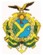 ADAF Agência de Defesa Agropecuária e Florestal do AmazonasREGISTRO DE RÓTULO DE PRODUTOS DE ORIGEM ANIMAL Versão 3.0RESERVADO A ADAF/AMRESERVADO A ADAF/AMAPROVADO/REPROVADORESERVADO A ADAF/AMDATA: RESERVADO A ADAF/AMSr.  Diretor Presidente,A firma abaixo qualificada, através do seu representante legal e do seu responsável técnico, requer que seja providenciado nessa Agência de Defesa Agropecuária e Florestal-ADAF, o atendimento da solicitação especificada neste documento.01 SIE DO ESTABELECIMENTO02 Nº DO PRODUTO/SIE03 DATA DE ENTRADA NA GIPOA04 TIPO DE SERVIÇO04 TIPO DE SERVIÇOSIE   [       ]SISBI   [       ]01 RAZÃO SOCIAL:01 RAZÃO SOCIAL:01 RAZÃO SOCIAL:01 RAZÃO SOCIAL:01 RAZÃO SOCIAL:02 CPF/CNPJ:02 CPF/CNPJ:03 CLASSIFICAÇÃO DO ESTABELECIMENTO:03 CLASSIFICAÇÃO DO ESTABELECIMENTO:03 CLASSIFICAÇÃO DO ESTABELECIMENTO:04 ENDEREÇO:04 ENDEREÇO:04 ENDEREÇO:04 ENDEREÇO:04 ENDEREÇO:05 BAIRRO:06 CEP.:06 CEP.:07 MUNICÍPIO:08 UF:01     REGISTRO                                                02      ALTERAÇÃO DE RÓTULO                                01 NOME DO PRODUTO:02 MARCA:0.1 RÓTULO / CLASSIFICAÇÃO DA EMBALAGEM1    PRIMÁRIA  1.1   IMPRESSO  /  1.2    GRAVADO EM RELEVO  /  1.3    GRAVADO A QUENTE  /  1.4    ETIQUETA  /  1.5     LITOGRAFADO  /  1.6    OUTROS:______2    SECUNDÁRIA2.1    IMPRESSO  /  2.2    GRAVADO EM RELEVO  /  2.3    GRAVADO A QUENTE  /  2.4    ETIQUETA  /  2.5    LITOGRAFADO  /   2.6    OUTROS:______3    TERCIÁRIA3.1   IMPRESSO  /  3.2    GRAVADO EM RELEVO  /  3.3    GRAVADO A QUENTE  /  3.4    ETIQUETA  /  3.5    LITOGRAFADO  /  3.6    OUTROS:______0.2 MATERIAL DA EMBALAGEM: 1. PRIMÁRIA                  1.1     LATA    1.2     PAPEL/PAPELÃO   1.3      PLÁSTICO    1.4      VIDRO    1.5      OUTROS:________    1.6      NÃO SE APLICA2. SECUNDÁRIA           2.1     LATA    2.2     PAPEL/PAPELÃO    2.3      PLÁSTICO     2.4      VIDRO    2.5      OUTROS:________  2.6      NÃO SE APLICA3. TERCIÁRIA               3.1     LATA    3.2     PAPEL/PAPELÃO   3.3      PLÁSTICO     3.4      VIDRO    3.5      OUTROS:________  3.6      NÃO SE APLICA 01 QTDE DE PRODUTO ACONDICIONADO / UNIDADE DE MEDIDADATAASSINATURA DO REPRESENTANTE LEGAL DO ESTABELECIMENTOCARIMBO E ASSINATURA DO RESPONSÁVEL TÉCNICOADAFAgência de Defesa Agropecuária e Florestal do AmazonasREGISTRO DE RÓTULO DE PRODUTOS DE ORIGEM ANIMALVersão 3.0RESERVADO A ADAF/AMRESERVADO A ADAF/AMAPROVADO/REPROVADO RESERVADO A ADAF/AMDATA:RESERVADO A ADAF/AM01 SIE DO ESTABELECIMENTO02 Nº DO PRODUTO/SIE01 MATÉRIA PRIMAKg OU L%SUBTOTAL02 INGREDIENTESKg OU L %SUBTOTAL03 MATÉRIA-PRIMA + INGREDIENTES                                                               TOTAL100 %DATAASSINATURA DO REPRESENTANTE LEGAL DO ESTABELECIMENTOCARIMBO E ASSINATURA DO RESPONSÁVEL TÉCNICOADAFAgência de Defesa Agropecuária e Florestal do AmazonasREGISTRO DE RÓTULO DE PRODUTOS DE ORIGEM ANIMALVersão 3.0RESERVADO A ADAF/AMRESERVADO A ADAF/AM APROVADO/REPROVADORESERVADO A ADAF/AM DATA:RESERVADO A ADAF/AM 01 SIE DO ESTABELECIMENTO02 Nº DO PRODUTO/SIE01 DESCREVER DETALHADAMENTE O PROCESSO. INCLUIR O FLUXOGRAMA DO PROCESSO:01DATAASSINATURA DO REPRESENTE LEGAL DO ESTABELECIMENTOCARIMBO E ASSINATURA DO RESPONSÁVEL TÉCNICOADAFAgência de Defesa Agropecuária e Florestal do AmazonasREGISTRO DE RÓTULO DE PRODUTOS DE ORIGEM ANIMALVersão 3.0RESERVADO A ADAF/AMRESERVADO A ADAF/AMAPROVADO/REPROVADORESERVADO A ADAF/AMDATA:RESERVADO A ADAF/AM01 SIE DO ESTABELECIMENTO02 Nº DO PRODUTO/SIE01 DESCRIÇÃO01 DESCRIÇÃO01 DESCRIÇÃO01 DESCRIÇÃO01DATAASSINATURA DO REPRESENTANTE LEGAL DO ESTABELECIMENTOCARIMBO E ASSINATURA DO RESPONSÁVEL TÉCNICOADAFAgência de Defesa Agropecuária e Florestal do AmazonasREGISTRO DE RÓTULO DE PRODUTOS DE ORIGEM ANIMALVersão 3.0RESERVADO A ADAF/AMRESERVADO A ADAF/AMAPROVADO/REPROVADORESERVADO A ADAF/AMDATA:RESERVADO A ADAF/AM01 SIE DO ESTABELECIMENTO02 Nº DO PRODUTO/SIE1. DOU CONFORMIDADE AS INFORMAÇÕES PRESTADAS PELO INTERESSADO NESTE FORMULÁRIO     Sim     Não;2. COM RELAÇÃO AO MODELO DO RÓTULO NO PEDIDO, ATESTO QUE:2.1. O modelo e representação em croqui     rótulo impresso    2.2. Consta o nome verdadeiro do produto em caracteres destacados, uniformes em corpo e cor, sem intercalação de desenhos e outros dizeres, obedecendo as discriminações estabelecidas no Regulamento Técnico de Identidade e Qualidade – RTIQ ou Resolução 01/2003/MAPA     Sim     Não;2.3. Consta o nome da firma responsável     Sim     Não;2.4. Consta o nome da firma que completou as operações de acondicionamento     Sim     Não     Não se aplica; 2.5. Consta o carimbo oficial da Inspeção Estadual, nas formas e dimensões previstas no regulamento (portaria n° 121/2020/ADAF-AM)     Sim     Não;2.6. Consta a natureza do estabelecimento de acordo com a classificação oficial na forma do Decreto Estadual de Inspeção nº43.947, de 28/05/2021     Sim     Não;2.7. Consta a localização do estabelecimento, com especificação do Município e Estado     Sim     Não;2.8. Consta a marca comercial do produto     Sim     Não     Não se aplica;2.9. Consta local para indicação da data de fabricação, data de validade e lote (portaria n° 121/2020/ADAF-AM)     Sim     Não;2.10. Consta indicação quantitativa     Sim     Não     Não se aplica;2.11. Consta a fórmula de composição ou outros dizeres, quando previsto     Sim      Não      Não se aplica;2.12. Consta a expressão INDÚSTRIA BRASILEIRA     Sim     Não;2.13. Consta a expressão “Deve ser pesado na presença do Consumidor” quando necessário     Sim     Não      Não se aplica;2.14. Consta a indicação dos aditivos utilizados, quando previsto     Sim     Não      Não se aplica;2.15. Consta a expressão “Colorido Artificialmente” quando necessário     Sim     Não     Não se aplica;2.16. Consta a expressão “Aromatizado Artificialmente” quando necessário     Sim     Não     Não se aplica;2.17. Consta o modo de conservação.     Sim     Não;2.18. Consta o CPF/CNPJ     Sim     Não;2.19. Consta a IE/Produtor Rural     Sim     Não;2.20. Consta a informação “RÓTULO REGISTRADO NA AGÊNCIA DE DEFESA AGROPECUÁRIA E FLORESTAL DO ESTADO DO AMAZONAS– ADAF/AM SOB Nº PRODUTO/SIE” (conforme portaria n° 121/2020/ADAF-AM) em letras maiúsculas     Sim     Não;2.21. Consta a informação quanto aos alergênicos     Sim     Não     Não se aplica;2.22. Consta a informação “CONTÉM ou NÃO CONTÉM GLÚTEN”     Sim     Não    ; 2.23. Consta a informação nutricional     Sim     Não     Não se aplica;2.24. Consta o informe VENDA INSTITUCIONAL “PROIBIDA A VENDA FRACIONADA”     Sim     Não     Não se aplica;2.25. Consta lista de ingredientes     Sim     Não     Não se aplica;2.26. Consta o “PESO DA EMBALAGEM”, exceto para pré-medidos (Portaria 25/86 e 19/97 – INMETRO)     Sim     Não     Não se aplica.2.27. No caso de produtos sem RTIQ ou sem nomenclatura oficial estabelecida pela Resolução 1/2003 – MAPA, o nome deverá ser proposto pelo requerente. O interessado apresentou estudo científico quanto a fabricação e tempo de validade do produto, e seus respectivos laudos e resultados que comprovem a inocuidade     Sim     Não     Não se aplica.2.28. Consta para ovos, quando tratar-se exclusivamente para venda institucional, o dizer: "PROIBIDO O FRACIONAMENTO" e " PROIBIDA A VENDA NO VAREJO".     Sim     Não      Não se aplica.1. DOU CONFORMIDADE AS INFORMAÇÕES PRESTADAS PELO INTERESSADO NESTE FORMULÁRIO     Sim     Não;2. COM RELAÇÃO AO MODELO DO RÓTULO NO PEDIDO, ATESTO QUE:2.1. O modelo e representação em croqui     rótulo impresso    2.2. Consta o nome verdadeiro do produto em caracteres destacados, uniformes em corpo e cor, sem intercalação de desenhos e outros dizeres, obedecendo as discriminações estabelecidas no Regulamento Técnico de Identidade e Qualidade – RTIQ ou Resolução 01/2003/MAPA     Sim     Não;2.3. Consta o nome da firma responsável     Sim     Não;2.4. Consta o nome da firma que completou as operações de acondicionamento     Sim     Não     Não se aplica; 2.5. Consta o carimbo oficial da Inspeção Estadual, nas formas e dimensões previstas no regulamento (portaria n° 121/2020/ADAF-AM)     Sim     Não;2.6. Consta a natureza do estabelecimento de acordo com a classificação oficial na forma do Decreto Estadual de Inspeção nº43.947, de 28/05/2021     Sim     Não;2.7. Consta a localização do estabelecimento, com especificação do Município e Estado     Sim     Não;2.8. Consta a marca comercial do produto     Sim     Não     Não se aplica;2.9. Consta local para indicação da data de fabricação, data de validade e lote (portaria n° 121/2020/ADAF-AM)     Sim     Não;2.10. Consta indicação quantitativa     Sim     Não     Não se aplica;2.11. Consta a fórmula de composição ou outros dizeres, quando previsto     Sim      Não      Não se aplica;2.12. Consta a expressão INDÚSTRIA BRASILEIRA     Sim     Não;2.13. Consta a expressão “Deve ser pesado na presença do Consumidor” quando necessário     Sim     Não      Não se aplica;2.14. Consta a indicação dos aditivos utilizados, quando previsto     Sim     Não      Não se aplica;2.15. Consta a expressão “Colorido Artificialmente” quando necessário     Sim     Não     Não se aplica;2.16. Consta a expressão “Aromatizado Artificialmente” quando necessário     Sim     Não     Não se aplica;2.17. Consta o modo de conservação.     Sim     Não;2.18. Consta o CPF/CNPJ     Sim     Não;2.19. Consta a IE/Produtor Rural     Sim     Não;2.20. Consta a informação “RÓTULO REGISTRADO NA AGÊNCIA DE DEFESA AGROPECUÁRIA E FLORESTAL DO ESTADO DO AMAZONAS– ADAF/AM SOB Nº PRODUTO/SIE” (conforme portaria n° 121/2020/ADAF-AM) em letras maiúsculas     Sim     Não;2.21. Consta a informação quanto aos alergênicos     Sim     Não     Não se aplica;2.22. Consta a informação “CONTÉM ou NÃO CONTÉM GLÚTEN”     Sim     Não    ; 2.23. Consta a informação nutricional     Sim     Não     Não se aplica;2.24. Consta o informe VENDA INSTITUCIONAL “PROIBIDA A VENDA FRACIONADA”     Sim     Não     Não se aplica;2.25. Consta lista de ingredientes     Sim     Não     Não se aplica;2.26. Consta o “PESO DA EMBALAGEM”, exceto para pré-medidos (Portaria 25/86 e 19/97 – INMETRO)     Sim     Não     Não se aplica.2.27. No caso de produtos sem RTIQ ou sem nomenclatura oficial estabelecida pela Resolução 1/2003 – MAPA, o nome deverá ser proposto pelo requerente. O interessado apresentou estudo científico quanto a fabricação e tempo de validade do produto, e seus respectivos laudos e resultados que comprovem a inocuidade     Sim     Não     Não se aplica.2.28. Consta para ovos, quando tratar-se exclusivamente para venda institucional, o dizer: "PROIBIDO O FRACIONAMENTO" e " PROIBIDA A VENDA NO VAREJO".     Sim     Não      Não se aplica.24 – COORDENAÇÃO/GIPOA                                                                                                                                                                                                                                             _______________________________________________DATA:_____/______/________.                                                    CARIMBO E ASSINATURA DO TÉCNICO DO SIE24 – COORDENAÇÃO/GIPOA                                                                                                                                                                                                                                             _______________________________________________DATA:_____/______/________.                                                    CARIMBO E ASSINATURA DO TÉCNICO DO SIE25 – RESPONSÁVEL TÉCNICOFORAM ATENDIDAS AS RECOMENDAÇÕES ACIMA SOLICITADAS.                                                                                                  ________________________________________________________       DATA:_____/______/________.                                             CARIMBO E ASSINATURA DO RESPONSÁVEL TÉCNICO25 – RESPONSÁVEL TÉCNICOFORAM ATENDIDAS AS RECOMENDAÇÕES ACIMA SOLICITADAS.                                                                                                  ________________________________________________________       DATA:_____/______/________.                                             CARIMBO E ASSINATURA DO RESPONSÁVEL TÉCNICO26 – GERÊNCIA/GIPOA DATA:_____/______/________.                              ____________________________________________________________________________________CARIMBO E ASSINATURA DO GERENTE DE INSPEÇÃO DE PRODUTOS DE ORIGEM ANIMAL